Editing PackageProve Me Wrong Task 1 Y4 Using full stops correctly Commissioned by The PiXL Club Ltd.January 2020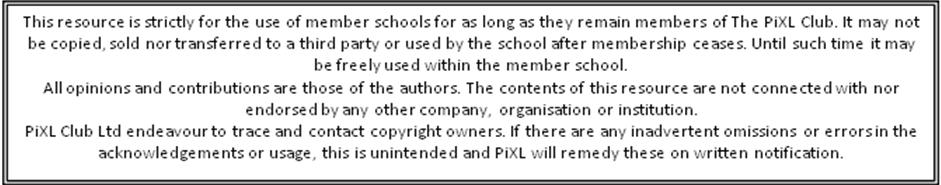 © Copyright The PiXL Club Limited, 2020Y4 Using full stops correctly Task 1 1. Read the extract of the recount below.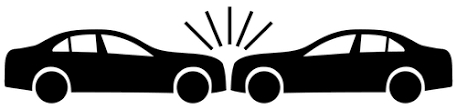 It was approximately 6.00 p.m and I was walking through the town square when I heard the screeching squeal of brakes I turned around and realised immediately that a large, red car was going to collide with a blue one Bang!. There was an almighty noise as they crashed into each other I rushed over to the vehicles to check that everyone was safe I quickly realised that the driver in the red car seemed fine however the occupant of the blue car was bleeding from his forehead and his eyes were closed. It was very frightening!. 2. After reading the extract, check that full stops have been used correctly and choose where changes have to be made. Make the changes by rewriting out the extract ensuring that all full stops are correct. ______________________________________________________________________________________________________________________________________________________________________________________________________________________________________________________________________________________________________________________________________________________________________________________________________________________________________________________________________________________________________________________________________________________________________________________________________________________________________________________________________________________________________________________________________________________________________________3. Explain why the full stop in the sentence below is incorrect. Centurions, who were professional soldiers in the Roman army. were responsible for the training and discipline of the legionaries under their command______________________________________________________________________________________________________________________________________________________4. Rewrite the sentence below using full stops correctly.The science experiment was very informative I learnt that tin foil is an effective insulator  ______________________________________________________________________________________________________________________________________________________Y4 Using full stops correctly Task 1 ANSWERS2. After reading the extract, check that full stops have been used correctly and choose where changes have to be made. Make the changes by rewriting out the extract ensuring that all full stops are correct. It was approximately 6.00 p.m. and I was walking through the town square when I heard the screeching squeal of brakes. I turned around and realised immediately that a large, red car was going to collide with a blue one. Bang! There was an almighty noise as they crashed into each other. I rushed over to the vehicles to check that everyone was safe. I quickly realised that the driver in the red car seemed fine however the occupant of the blue car was bleeding from his forehead and his eyes were closed. It was very frightening!3. Explain why the full stop in the sentence below is incorrect. Centurions, who were professional soldiers in the Roman army. were responsible for the training and discipline of the legionaries under their commandThe full stop has been added at the end of a phrase and not a grammatically correct sentence. The full stop needs to be moved to follow the word ‘command.’4. Rewrite the sentence below using full stops correctly.The science experiment was very informative I learnt that tin foil is an effective insulator  The science experiment was very informative. I learnt that tin foil is an effective insulator.  